Department of Real Estate BRE Program; Faculty of Business & EntrepreneurshipDaffodil International UniversitySchedule of Final Examinations, Semester: Summer-2021Semester: Summer- 2021 (1st Year 1st Semester)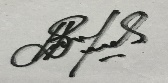 ---------------------------------------------                                                                                                                                                -------------------------------------------                                                                       Dr. Amir Ahmed                                                                                                                                                                               Sayed Farrukh AhmedAssistant Professor and Head                                                                                                                                                             Convener of the Examination CommitteeDepartment of Real Estate                                                                                                                                                                  Faculty of Business & EntrepreneurshipFaculty of Business & Entrepreneurship                                                                                                                                            Daffodil International UniversityDaffodil International University                                                                                                 Date/DayTimeCourse CodeCourse NamePlatformPlatformNo. of StudentsSectionInitialInvigilator02/09/2021(Thursday)09.00 am-12.30pmMAT 101Business Mathematics in Real EstateBLCBLC1AMRI204/09/2021(Saturday)1.30pm-5.00pmACT 101Fundamentals of AccountingBLCBLC1AMRI 205/07/2021(Sunday)1.30pm-5.00pmBUS 101Real Estate Business CommunicationBLC11AFNC07/09/2021(Tuesday)1.30pm-5.00pmENV 101Environmental Issues in Real EstateBLCBLC1AFNCNote: 1. In case of any confusion please contact the examination committee.*          2. Respected teachers are instructed to submit the examination questions to the examination committee at least three days before the examination.